فرم درخواست اخذ 20 واحد اضافیرياست محترم اداره استعدادهای درخشان و المپيادهابا سلام و احترام؛اينجانب................................................... به شماره دانشجويی....................................... ورودی سال................. رشته/گرايش....................................... و با آگاهی از شرايط مندرج در آئیننامه متقاضی اخذ 20 واحد اضافی از رشته........................................ميباشم.توجّه:- دانشجو بايد نحوه گرفتن واحدهای خود را طوری تنظيم کند که 20 واحد را حدّاكثر تا يك ترم پس از فراغت از رشته اصلی به پايان برساند.نام و امضاء دانشجو:تاريخ: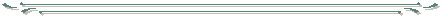 تأیید استاد مشاور دانشجويان ممتاز دانشکده مقصد:نام و امضاء استاد مشاور دانشجویان ممتاز:تاريخ: